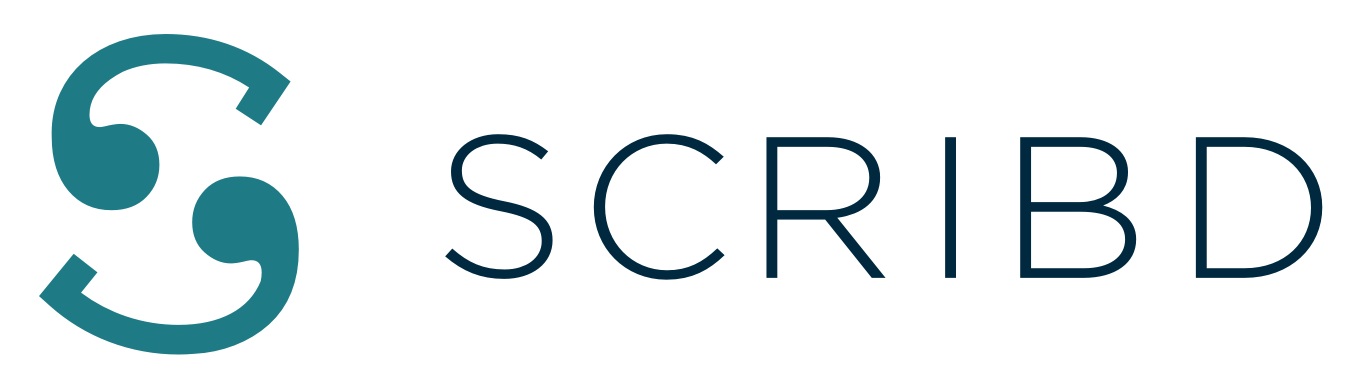 Viaja a través del tiempo: Redescubre 5 Libros ganadores del premio PulitzerDisfruta de “La conjura de los necios” y otros títulos reconocidos con el premio más ilustre para los escritores en los Estados Unidos. Ciudad de México, mayo 24, 2022.- El premio Pulitzer tiene su origen en Joseph Pulitzer, un legendario editor y periodista estadounidense cuyo apellido representa lo más prestigioso del periodismo impreso, la literatura y la composición musical en los Estados Unidos de América. Este premio se estableció en 1917 y tras más de 100 años mantiene su espíritu de excelencia.Te invitamos a leer para abrir tu faceta más curiosa con el apoyo de Scribd, la biblioteca digital más grande del mundo, el destino de aquellos que quieren aprender algo nuevo todos los días ya que los títulos de la siguiente lista tienen una cosa en común: un Premio Pulitzer.La conjura de los necios, Por John Kennedy TooleDespués de caer en su intento por publicar esta obra maestra, John Kennedy  se suicidó en 1969. Sin saber que su madre lograría finalmente publicarla 11 años después de su muerte con la ayuda de Walker Percy. Una tragicomedia humana ambientada en Nueva Orleans alcanzando la gloria con el Premio Pulitzer en 1981 y es considerada una de las mejores obras de la historia. Uno de los nuestros, Por Willa CartherEste título ganó el Pulitzer en 1923. Cansado de una vida normal en Nebraska, Claude Wheeker abandona a su familia, su hogar y la Universidad en la que estaba inscrito, para pelear en la Primera Guerra Mundial. Y es en Europa donde buscará la libertad que tanto anhelaba.Las cenizas de Ángela, Por Frank McCourt Esta conmovedora novela consagró la carrera del autor Irlandés-Estadounidense al ganar el premio Pulitzer en 1996. Las cenizas de Ángela es un viaje a la infancia de Frank McCourt para ser testigo de cómo él y su familia superaron un mundo de adversidades. Edad de la Inocencia, Por Edith Wharton Una magistral novela romántica ambientada en la Nueva York de finales del siglo XIX. Newland Archer está comprometido con May Welland y lleva una vida honorable en la alta sociedad, hasta que conoce a Oyen Olenska, prima de su futura esposa. Su vida dará un giro inesperado cuando el amor prohibido se le presente. Escucha la obra que ganó el Premio Pulitzer en 1921.El conde negro: Gloria, revolución, traición y el verdadero conde de Montecristo , Por Tom ReissEsta poderosa biografía del General Alexandre Dumas recibió el Premio Pulitzer en 2013.  Dentro de este valioso título se encuentra el viaje nunca antes visto desde su época como esclavo hasta el día en que lideró a 50.000 hombres en la cima del ejército Francés. Descubre por qué Alex Dumas hizo que el propio Napoleón se sintiera incómodo."Sólo hay un medio para mantener en pie a una sociedad libre y es mantener informado al público", Joseph Pulitzer.Después de leer estas novelas históricas, nosotros te contaremos un secreto para mantenerte actualizado sobre cualquier tema todos los días: Scribd, el servicio de suscripción de lectura para acceder al instante a los mejores ebooks, audiolibros, artículos de revistas y más, tiene un tributo más extenso. a los escritores que han ganado un premio Pulitzer.Sigue leyendo y comparte con tus amigos porque es sólo el comienzo de un universo infinito de material donde grandes autores han dejado su huella a lo largo de los años.Acerca de ScribdScribd es la suscripción de lectura que ofrece acceso a los mejores libros electrónicos, audiolibros, artículos de revistas, documentos y más. El catálogo de Scribd incluye más de un millón de títulos premium de libros electrónicos y audiolibros, incluidos más de 100.000 títulos en español. Scribd está disponible a través de dispositivos iOS y Android, así como de navegadores web, y aloja a más de 100 millones de lectores en todo el mundo cada mes. Para obtener más información, visite www.scribd.com   y siga a @ScribdMX en Instagram.Contacto de Prensa: CONTACTO						Rosa María Torres Another								(55) 5453 8277rosa.torres@another.co